Angestrebte Position: 	Manager Logistik
Berufserfahrung07/2011 – heute		Leiter interne Logistik (16 Mitarbeiter)					Mustertans GmbH, LeverkusenVerantwortlich für Absackanlage, Lager, Kommissionierung,
Tankzugentladung, Entsorgung und ProduktionsplanungAufbau der neuen Logistikabteilung „Tankzugentladung“Verlagerung der AbsackanlageAufbau einer rollierenden Absackreihenfolgeplanung mit
Leistungsdokumentation Verdoppelung der Absackleistung durch Einführung eines VollkontischichtsystemsEinführung eines TPU-Recycling-Konzepts, dadurch
Kostenreduzierung um 50%06/2011 – 11/2004		Logistikplaner					Verlade & Sohn GmbH & Co. KG, BonnPlanung & Realisierung von logistischen Abläufen im
Bereich Beschaffungs- und DistributionslogistikErstellung und Bewertung von Transportanalysen und 
LogistikkalkulationenProzessoptimierung des Supply Chain Management,
Kostenersparnis: 33%Ausbildung09/2004 – 08/1998		Wirtschaftsingenieur (Master)					Universität AachenAbschlussnote: 1,705/1998 – 05/1990		Abitur						Geschwister-Scholl Gymnasium, Pulheim					Abschlussnote: 2,2Besondere KenntnisseSprachen			Deutsch: Muttersprache					Englisch: Verhandlungssicher (Wort & Schrift)					Französisch: AusbaufähigWeiterbildung			Umgang mit SAP-SystemenInteressen & HobbysEhrenamt			Mitglied im Planungskomitee für Festtagsumzüge					Karnevalsverein „Rot-Weiße Funken“ Hobbys			Schach (Vereinsmeister 2018)					SegelfliegenBeispielstadt, 1.9.2018		Maximilian Muster_____________________		____________________________________ORT, DATUM				UNTERSCHRIFTAdresseMailTelefonWebGeborenStaatsangehörigkeitFamilienstandFantasiestr. 112345 Beispielstadtm.muster@mail.de0123 / 4 56 78 90mm-blog.de
1.1.1980 in KölnDeutschLedig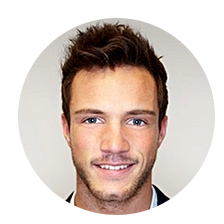 